Additional file 1forHigh individual consistency in the migratory behaviour of a long-distance migratory seabirdbyNathalie Kürten, Heiko Schmaljohann, Coraline Bichet, Birgen Haest, Oscar Vedder, Jacob González-Solís, Sandra BouwhuisTable S1 Information on common terns deployed with light-level geolocators in 2016, 2017, 2018 and/or 2019: name, sex, age at first deployment, annual geolocator number and data availability, and sum of tracks. An “x” indicates the absence of available data due to the bird not returning, not reproducing, or losing its geolocator (notes).Table S2 Estimated mean longitude and latitude of wintering area(s) and stopover site(s), with the associated median arrival and departure dates, and the distance travelled using a “prob.cutoff” of 0.1, 0.2, 0.3, 0.4 and 0.5 for the “stationary.migration.summary” function for sixteen randomly selected full tracks of common terns deployed with a light-level geolocator in 2016, 2017, 2018 and/or 2019. Grey markings indicate unreliable estimations resulting in (i) a fragmentation (> two location estimations) of the wintering area(s) (within a range of 500 km) and/or the breeding area (within a range of 250 km), (ii) overlapping arrival and departure dates and (iii) no detection of the breeding area. Table S3 Track estimations with a “prob.cutoff” of 0.1, 0.2, 0.3, 0.4 and 0.5 for the sixteen randomly selected full tracks of common terns deployed a with light-level geolocator in 2016, 2017, 2018 and/or 2019 (Table S2), classified as reliable (YES) or unreliable (x).*Note: departure date from one stopover site and arrival date at the next stopover site overlapped, which indicates an uncertainty of arrival and departure date estimations of stopover site(s) by the “stationary.migration.summary” function.Table S4 Mean repeatability (R) with standard error (SE), 95% confidence intervals (CI) and the p-values of the longitude and latitude of wintering area using all tracks (A) and when excluding partially incomplete tracks (i.e. tracks with data for less than two months in the wintering area) (B). Table S5 Mean repeatability (R) with standard error (SE), 95% confidence intervals (CI) and the p-values of stopover probability during autumn and spring migration based on the Link-scale and Original-scale approximation.Table S6 Estimated mean longitude and latitude of stopover site(s) provided by the “stationary.migration.summary” function and the sum of stopover site(s) during autumn and spring migration for each common tern deployed with a light-level geolocator in 2016, 2017, 2018 and/or 2019. In cases of geolocator failure, “x” indicates the lack of available data.Table S7 Estimated mean longitude and latitude of wintering area(s) and median departure and arrival dates provided by the “stationary.migration.summary” function for each common tern deployed with a light-level geolocator in 2016, 2017, 2018 and/or 2019. An “x” indicates the absence of data due to geolocator failure.*Note: due to a temporary geolocator failure in the wintering areas, the “stationary.migration.summary” function could not detect the departure date from the first wintering area and the arrival date at the second wintering area.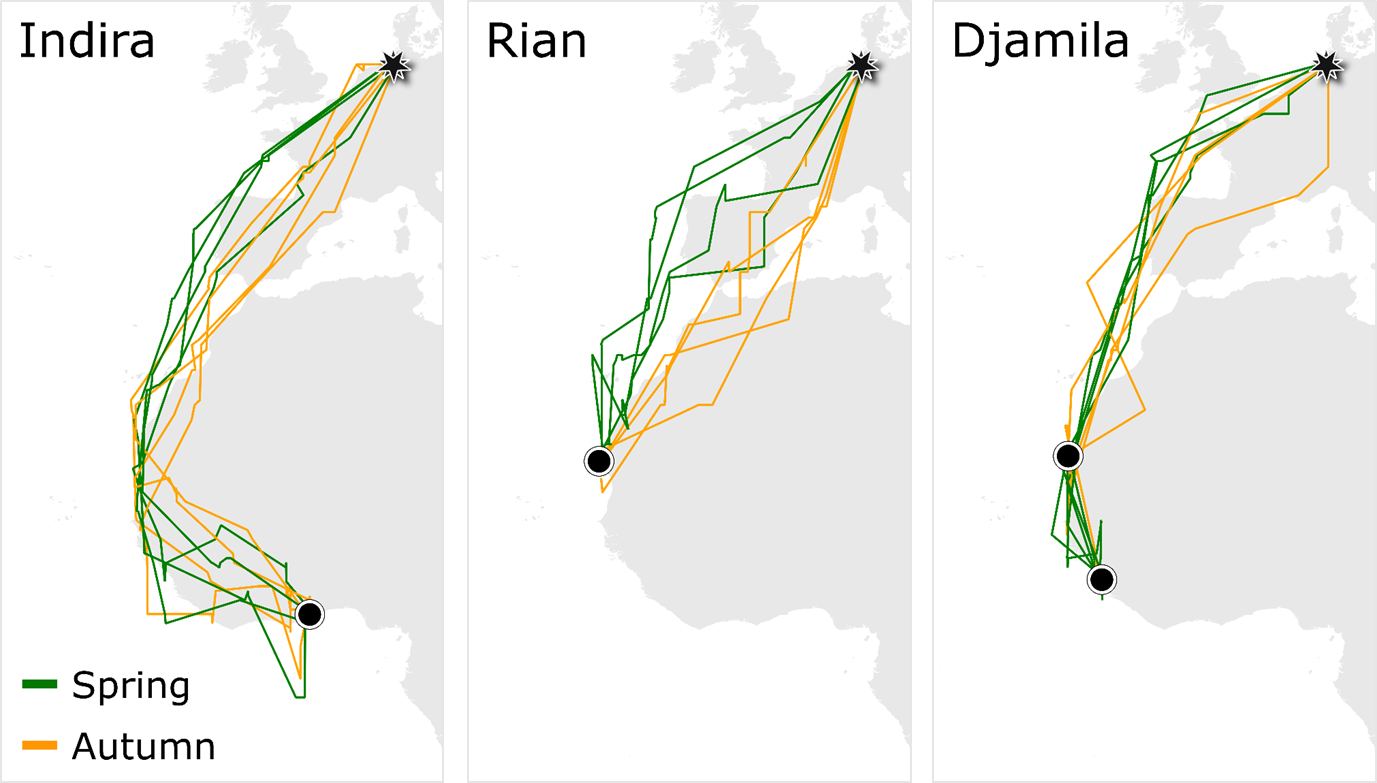 Figure S1 Autumn (orange) and spring (green) migration routes of Indira (female), Rian (male) and Djamila (female) deployed with light-level geolocators in 2016, 2017, 2018, and 2019. The star indicates the breeding colony at the Banter See in Wilhelmshaven (Germany), the dot the wintering area(s) in Africa.namesexage at 1st depgeo 16/17data 16/17geo 17/18data 17/18geo 18/19data 18/19geo 19/20data 19/20sum of tracksnotesElviraf15Z436_16fullBD664_17fullBL133_18till 10.04BS701_19full4SirDavidm22Z435_16fullBD274_17x‒‒‒‒1   not returned 2018Monif10Z445_16fullBD277_17fullBL143_18till 26.10BS721_19full4Augustef22Z441_16till 09.01BD275_17x‒‒‒‒1   not returned 2018Larkinm11Z440_16fullBD278_17till 26.01BL139_18till 19.10BS712_19x3   no rep 2020Armandom16Z447_16fullBD276_17fullBL156_18till 02.11BS733_19full4Pinelopif6Z446_16fullBD669_17fullBL131_18till 05.10BS709_19full4Roym15Z437_16till 23.01BD665_17fullBL128_18till 11.10BS705_19full4Danilom12Z449_16fullBD668_17fullBL153_18till 02.04BT692_19x3   not returned 2020Abelm8Z444_16fullBD666_17fullBL127_18till 27.10BS706_19no data3Mirandaf10Z453_16fullBD667_17fullBL147_18till 19.01BT689_19full4Anitaf16Z450_16fullBD670_17fullBL161_18till 21.11BS723_19x3   not returned 2020Indiraf6Z438_16fullBD671_17fullBL135_18fullBS711_19full4Bibom13Z594_16fullBD672_17fullBL132_18till 05.12BS715_19full4Djamilaf6Z448_16fullBD673_17fullBD679_18fullBS728_19full4Beaf17Z452_16fullBD675_17till 30.12BL130_18x‒‒2   not returned 2019Finneganm6Z451_16fullBD676_17fullBL146_18fullBS722_19full4Lamarm6Z595_16fullBD678_17fullBL157_18till 03.04‒‒3Jantjef6Z596_16full‒‒‒‒BS713_19full2Cosimaf6Z443_16fullBD680_17fullBL158_18till 10.10BS708_19till 09.014Rianm13Z434_16fullBD679_17fullBL144_18fullBS140_19full4Pontusm5Z597_16till 19.03Z452_17till 14.02BL163_18till 14.02BS718_19full4Elijahm8Z439_16x‒‒‒‒‒‒0   not returned 2017Belgusm11aZ442_16x‒‒‒‒‒‒0   no rep 2017Luluf18‒‒Z436_17fullBL126_18full‒‒2Nikolasm7‒‒Z438_17no dataBL154_18till 18.12BU573_19full3Fadilaf5‒‒Z440_17fullBL150_18till 13.11BS727_19full3Thoraf3‒‒Z443_17x‒‒‒‒0   geo lost 2018Raimundom17‒‒Z444_17x‒‒‒‒0   no rep 2018 & 2019Blakem8‒‒Z446_17fullBL145_18till 22.12BS714_19full3Joachimm18‒‒Z447_17fullBL129_18till 06.112Guineaf7‒‒Z449_17fullBL149_18till 01.11BS716_19full3Henrikef3‒‒Z450_17x‒‒‒‒0   not returned 2018Melekf3‒‒Z451_17fullBD670_18fullBS732_19x2   not returned 2020Satanm6‒‒Z435_17fullBL138_18till 28.01BS740_!9full3Hannom4‒‒Z453_17fullBD277_18fullBS717_19full3Desireef21‒‒Z594_17x‒‒‒‒0   not returned 2018Nannyf10‒‒Z596_17x‒‒‒‒0   not returned 2018Arnom4‒‒Z434_17fullBD276_18no dataBS719_19x1   not returned 2020Antoinem5‒‒‒‒BD668_18fullBS731_19full2Hennaf17‒‒‒‒BL148_18x‒‒0   not returned 2019Katjaf23‒‒‒‒BL136_18x‒‒0   not returned 2019Londonm8‒‒‒‒BD665_18fullBS729_19full2BigBossm10‒‒‒‒BL159_18x‒‒0    not returned 2019Aristidem8‒‒‒‒BL155_18till 10.01‒‒1Marthaf19‒‒‒‒BL162_18full‒‒1Sarinaf10‒‒‒‒BD667_18fullBS710_19full2Luciusm17‒‒‒‒BL164_18full‒‒1Princessf10‒‒‒‒BD672_18fullBS703_19full2Nathanm5‒‒‒‒BD669_18x‒‒0   lost geo 2019Padmef15‒‒‒‒BD678_18fullBU571_19till 03.042Carmelaf19‒‒‒‒BL140_18x‒‒0   not returned 2019Beccyf15‒‒‒‒BL141_18fullBS702_19full2Yeallef10‒‒‒‒BL125_18till 11.10BS704_19full2Gumpm15‒‒‒‒BL160_18x‒‒0   not returned 2019Piusm7‒‒‒‒BL151_18x‒‒0   no rep 2019Hirundom6‒‒‒‒BL152_18fullBL126_19full2Bennom17‒‒‒‒BL142_18no data‒‒0Puckm18‒‒‒‒BL137_18till 25.03‒‒1Kirkm8‒‒‒‒BL134_18till 16.10BS707_19full2Bofurm6‒‒‒‒‒‒BS724_19full1Linekaf5‒‒‒‒‒‒BS726_19full1Maigoldf5‒‒‒‒‒‒BS725_19full1Autumnf6‒‒‒‒‒‒BS738_19full1Primrosef4‒‒‒‒‒‒BS734_19till 27.111Russellm8‒‒‒‒‒‒BS730_19full1Cupidom5‒‒‒‒‒‒BS735_19full1Ribannaf6‒‒‒‒‒‒BS736_19full1Lucam9‒‒‒‒‒‒BS737_19full1Nirmalaf6‒‒‒‒‒‒BS739_19full1Fuxiaf3‒‒‒‒‒‒BT686_19full1Merulaf6‒‒‒‒‒‒BT691_19full1Humboldtm5‒‒‒‒‒‒BT688_19full1Joannef5‒‒‒‒‒‒BT687_19full1Benitaf9‒‒‒‒‒‒BT690_19full1Lauritaf3‒‒‒‒‒‒BT694_19full1Adelief6‒‒‒‒‒‒BT693_19full1Selimaf6‒‒‒‒‒‒BS720_19full1Proseccof12‒‒‒‒‒‒BS572_19full1Z434_16lonlatarrivaldeparturedist0.108.3453.56NA11.09.20160-17.0122.0215.09.201615.03.20174105-16.3924.5123.03.201723.03.20172838.3253.4710.04.2017NA38210.208.3453.56NA11.09.20160-17.0122.0215.09.201615.03.20174105-15.2226.3131.03.201731.03.20175098.3253.4710.04.2017NA35890.308.3453.56NA11.09.20160-17.0122.0215.09.201615.03.20174105-15.2226.3131.03.201731.03.20175098.2953.3910.04.2017NA35820.408.3353.54NA11.09.20160-16.7722.5615.09.201630.03.201740388.2953.3910.04.2017NA40240.508.3353.54NA11.09.20160-10.8929.8415.09.2016NA3058Z440_16lonlatarrivaldeparturedist0.108.3353.55NA26.08.20160-16.5210.9302.09.201624.11.20165219-16.2514.2719.10.201601.02.2017371-16.5914.3201.02.201701.02.201737-17.6913.8001.02.201726.02.2017132-16.5319.9425.02.201725.02.2017690-16.4820.9027.02.201706.04.2017106-9.4542.9709.04.201723.04.201725348.2853.5625.04.2017NA17570.208.3353.55NA26.08.20160-16.3313.4102.09.201601.02.20174955-16.6214.3002.02.201702.02.2017103-17.1616.4724.01.201706.04.2017248-16.4820.9027.02.201706.04.2017495-9.4542.9709.04.201723.04.201725348.2853.5625.04.2017NA17580.308.3353.55NA26.08.20160-16.3513.4702.09.201602.02.20174948-16.9417.8424.01.201706.04.2017488-9.4542.9609.04.201723.04.201728748.2853.5625.04.2017NA17580.408.3153.53NA26.08.20160-16.5214.7402.09.201606.04.20174821-9.4542.9709.04.201723.04.201732018.2853.5625.04.2017NA17580.508.3153.53NA26.08.20160-16.5214.7502.09.201606.04.20174821-9.4542.9709.04.201723.04.201732008.1153.5625.04.2017NA1748Z444_16lonlatarrivaldeparturedist0.18.3453.55NA29.08.201608.1653.4729.08.201629.08.201616-16.7719.8706.09.201601.04.201742967.9753.3509.04.2017NA42770.28.3153.51NA29.08.20160-16.7719.8706.09.201601.04.201743067.9753.3509.04.2017NA42770.38.3153.51NA29.08.20160-16.7719.8706.09.201601.04.201743067.9753.3509.04.2017NA42770.48.3153.51NA29.08.20160-16.7719.8705.09.201601.04.20174306-11.1639.4501.04.201708.04.201722367.9753.3509.04.2017NA21200.58.3153.51NA29.08.20160-16.7719.8705.09.201601.04.20174305-11.1639.4601.04.201708.04.201722377.9753.3509.04.2017NA2119Z446_16lonlatarrivaldeparturedist0.108.2653.59NA30.08.20160-16.8520.9207.09.201619.11.20164208-16.7920.4719.11.201619.11.201650-16.4619.1928.10.201628.10.2016146-16.2818.3619.11.201602.04.2017948.3353.5411.04.2017NA44430.208.2653.59NA30.08.20160-16.8420.8607.09.201619.11.20164214-16.4619.1928.10.201628.10.2016189-16.2818.3619.11.201602.04.2017948.3353.5411.04.2017NA44430.308.2653.59NA30.08.20160-16.8420.8607.09.201619.11.20164214-16.1618.8619.11.201602.04.20172328.3353.5411.04.2017NA43870.408.2153.54NA30.08.20160-16.8420.8607.09.201619.11.20164208-16.1418.9419.11.201602.04.20172248.0953.0810.04.2017NA43270.507.9453.25NA30.08.20160-16.3919.6307.09.201602.04.201742768.0953.0810.04.2017NA4268BD664_17lonlatarrivaldeparturedist0.108.2953.50NA28.08.20170-16.0210.8207.09.201704.02.20185206-13.768.7705.02.201820.03.2018336-18.2817.0020.03.201830.03.20181034-14.9525.1230.03.201809.04.20189638.2753.4618.04.2018NA36930.208.2953.50NA28.08.20170-16.0110.9106.09.201704.02.20185195-13.768.7705.02.201820.03.2018343-18.2817.0020.03.201830.03.20181034-15.5224.4428.03.201809.04.20188738.2753.4618.04.2018NA37850.308.2953.50NA28.08.20170-16.0110.9106.09.201704.02.20185196-13.768.7705.02.201820.03.2018342-16.5921.1620.03.201809.04.201814048.2753.4618.04.2018NA41610.408.2953.50NA28.08.20170-16.0110.9106.09.201704.02.20185196-13.768.7705.02.201820.03.2018343-16.5921.1620.03.201809.04.20181405-11.5129.5709.04.201815.04.201810638.2753.4618.04.2018NA31010.508.2953.50NA28.08.20170-16.0110.9106.09.201704.02.20185196-13.778.8105.02.201820.03.2018338-15.1423.9420.03.201816.04.201816818.1853.3518.04.2018NA3807BD665_17lonlatarrivaldeparturedist0.108.2953.55NA18.09.201708.2153.4718.09.201718.09.201710-13.668.9729.09.201730.03.20185311-16.3019.1030.03.201805.04.201811568.1653.5718.04.2018NA43630.208.2753.51NA18.09.20170-13.668.9829.09.201730.03.20185316-16.3019.1030.03.201805.04.20181155-15.2027.3605.04.201812.04.20189218.1653.5718.04.2018NA34860.308.2753.51NA18.09.20170-13.668.9829.09.201730.03.20185316-16.3019.1130.03.201805.04.20181156-14.0930.4405.04.201817.04.201812758.1653.5718.04.2018NA31340.408.2753.51NA18.09.20170-13.668.9829.09.201730.03.20185316-16.3019.1030.03.201805.04.20181156-14.0930.4305.04.201817.04.201812758.1653.5718.04.2018NA31340.508.2753.51NA18.09.20170-13.689.4229.09.201730.03.20185270-16.3019.1030.03.201805.04.20181108-14.0930.4405.04.201817.04.201812768.1653.5718.04.2018NA3133BD671_17lonlatarrivaldeparturedist0.18.3453.55NA22.07.201704.9953.5623.07.201730.08.2017222-16.9916.0505.09.201716.09.20174581-1.947.3317.09.201725.09.201719010.005.7804.10.201723.02.2018274-2.4410.4823.02.201804.03.2018585-14.1411.5906.03.201822.03.20181284-16.9618.9022.03.201831.03.2018864-0.6043.3908.04.201814.04.201831188.2853.5015.04.2018NA13000.28.3453.55NA22.07.201704.9653.5223.07.201730.08.2017224-16.9716.1605.09.201716.09.20174564-2.017.3317.09.201726.09.20171899-0.156.0726.09.201701.03.2018248-14.1211.5706.03.201822.03.20181652-16.8819.1722.03.201801.04.2018891-0.6043.3908.04.201814.04.201830888.2653.4615.04.2018NA12960.38.3953.51NA22.07.201704.9653.5223.07.201730.08.2017228-16.9716.1605.09.201716.09.20174563-2.007.2817.09.201717.09.20171903-0.156.0826.09.201701.03.2018243-14.1211.5706.03.201822.03.20181652-16.8819.1722.03.201801.04.2018891-0.6043.3908.04.201814.04.201830888.2653.4615.04.2018NA12960.48.3953.51NA22.07.201704.7953.2123.07.201730.08.2017242-17.0317.6304.09.201716.09.20174379-2.007.2917.09.201717.09.20171992-0.156.0826.09.201701.03.2018244-15.0914.3306.03.201801.04.20181873-0.5843.7908.04.201815.04.201835458.1753.3615.04.2018NA12430.58.3953.51NA22.07.201704.7953.2123.07.201730.08.2017242-17.0317.6304.09.201716.09.20174379-0.256.1422.09.201704.03.20182224-14.7614.2105.03.201801.04.201818236.0951.0808.04.2018NA4499Z435_17lonlatarrivaldeparturedist0.108.3453.55NA31.08.20170-16.2312.3508.09.201704.04.201850608.2753.2118.04.2018NA50280.208.3353.53NA31.08.20170-16.2412.3608.09.201704.04.20185058-15.9322.5904.04.201810.04.201811338.2753.2118.04.2018NA39680.308.3253.50NA31.08.20170-16.2512.4307.09.201704.04.20185048-15.9322.5904.04.201810.04.201811268.2853.2118.04.2018NA39680.408.3253.50NA31.08.20170-16.2412.6907.09.201710.04.201850218.2853.2118.04.2018NA49930.508.3253.50NA31.08.20170-16.2412.6807.09.201710.04.201850218.2853.2118.04.2018NA4993BD277_18lonlatarrivaldeparturedist0.108.3453.55NA04.09.20180-16.8714.4909.09.201814.04.20194863-17.2414.7528.01.201914.04.2019498.0953.4724.04.2019NA48350.208.3453.55NA04.09.20180-17.0014.6009.09.201814.04.201948578.0953.4724.04.2019NA48400.308.3253.50NA04.09.20180-17.0014.6009.09.201814.04.201948538.0953.4724.04.2019NA48400.408.3253.51NA04.09.20180-17.0014.6009.09.201814.04.20194853-10.5239.0117.04.201923.04.201927788.0953.4724.04.2019NA21410.508.3253.51NA04.09.20180-17.0014.7409.09.201814.04.20194838-10.5239.0117.04.201923.04.201927638.0953.4724.04.2019NA2141BD672_18lonlatarrivaldeparturedist0.108.3453.55NA30.08.20180-16.5818.1204.09.201804.09.20184480-17.528.9817.09.201806.10.20181017-16.5318.5506.10.201827.03.20191065-11.4036.6427.03.201906.04.201920677.4853.1608.04.2019NA23500.208.3453.55NA30.08.20180-16.6217.7004.09.201827.03.20194525-11.4036.6427.03.201906.04.201921617.4553.1408.04.2019NA23470.308.33153.52NA30.08.20180-16.617.7004.09.201827.03.20194522-11.436.6427.03.201906.04.201921617.45453.1408.04.2019NA23470.408.3353.52NA30.08.20180-16.6217.7004.09.201827.03.20194522-11.2337.1727.03.201907.04.201922227.4553.1508.04.2019NA22900.508.3353.52NA30.08.20180-16.6217.7004.09.201827.03.20194522-11.2337.1727.03.201907.04.201922217.4553.1408.04.2019NA2290BL164_18lonlatarrivaldeparturedist0.108.3353.54NA17.09.201802.1347.5117.09.201823.09.2018801-16.6919.8426.09.201827.12.20183509-17.0415.6828.12.201809.02.2019462-17.1421.3209.02.201916.03.2019624-13.7628.0316.03.201915.04.20198188.0653.6120.04.2019NA33550.208.3353.53NA17.09.201802.1347.5117.09.201823.09.2018800-16.6919.8526.09.201827.12.20183509-17.0415.6828.12.201809.02.2019462-17.1421.1116.03.201916.03.2019601-13.7628.0316.03.201915.04.20198398.0653.6120.04.2019NA33550.308.3353.53NA17.09.201802.1347.5117.09.201823.09.2018800-16.6919.8326.09.201827.12.20183511-17.0818.2228.12.201816.03.2019183-13.7628.0316.03.201915.04.201911388.0653.6120.04.2019NA33550.408.3353.53NA17.09.201802.1347.5117.09.201823.09.2018800-16.6919.8226.09.201827.12.20183512-17.0818.2228.12.201816.03.2019182-13.7628.0316.03.201915.04.201911388.0653.6120.04.2019NA33550.508.3353.53NA17.09.201802.1347.5117.09.201823.09.2018800-16.6919.8226.09.201827.12.20183512-17.0918.2228.12.201816.03.2019182-13.7328.1016.03.201915.04.201911478.0653.6120.04.2019NA3347BL126_19lonlatarrivaldeparturedist0.108.3353.55NA25.08.201907.4853.3225.08.201910.09.2019625.6953.8825.08.201901.10.20191344.5053.8701.10.201901.10.201978-16.6619.0309.10.201904.04.20204270-4.8343.8712.04.202018.04.202029678.0353.6020.04.2020NA14330.208.0353.46NA25.08.201905.6953.8825.08.201901.10.20191624.5053.8701.10.201901.10.201978-16.6619.0809.10.201904.04.20204265-4.8343.8712.04.202018.04.202029628.0353.6020.04.2020NA14330.308.0353.46NA25.08.201905.6953.8825.08.201901.10.20191624.5053.8801.10.201901.10.201978-16.6619.1409.10.201904.04.20204260-4.7143.9612.04.202019.04.202029698.0353.6020.04.2020NA14190.407.4153.54NA01.10.20190-16.6519.1609.10.201904.04.20204338-9.6637.9907.04.202013.04.20202194-4.7143.9512.04.202019.04.20207828.0353.6020.04.2020NA14200.507.4153.54NA01.10.20190-16.6519.1609.10.201904.04.20204338-10.4035.3604.04.202013.04.20201897-4.7143.9512.04.202019.04.202010718.0353.6020.04.2020NA1420BS721_19lonlatarrivaldeparturedist0.108.3453.55NA27.08.20190-16.5718.2305.09.201931.03.20204469-16.6816.6931.03.202031.03.2020170-16.6219.7531.03.202031.03.20203397.6453.9310.04.2020NA43200.208.3453.55NA27.08.20190-16.5818.2901.09.201931.03.202044637.6453.9310.04.2020NA44690.308.3453.55NA27.08.20190-16.5818.2901.09.201931.03.202044637.5953.8810.04.2020NA44620.408.3453.55NA27.08.20190-16.5818.2901.09.201931.03.202044637.5953.8810.04.2020NA44610.508.3453.55NA27.08.20190-16.5818.2901.09.201931.03.20204463-6.6646.8804.04.202010.04.202032997.5853.8810.04.2020NA1273BS724_19lonlatarrivaldeparturedist0.108.3353.54NA11.09.20190-16.7720.0817.09.201917.09.20194287-16.3310.4701.10.201922.03.20201065-16.2713.3127.03.202027.03.2020315-16.2615.6702.04.202002.04.2020261-8.2647.3407.04.202016.04.202035898.0153.5720.04.2020NA13430.208.3353.54NA11.09.20190-16.3611.2224.09.201922.03.20205181-16.3015.5803.04.202003.04.2020482-8.2647.3407.04.202016.04.202036008.0053.5820.04.2020NA13420.308.3353.54NA11.09.20190-16.3611.2224.09.201922.03.20205181-16.3015.5703.04.202003.04.2020481-8.9046.3005.04.202016.04.202034767.9953.5820.04.2020NA14530.408.3353.54NA11.09.20190-16.3311.8819.09.201902.04.20205111-8.9046.3005.04.202016.04.202038797.9953.5820.04.2020NA14520.508.3353.54NA11.09.20190-16.0113.3517.09.201916.04.202049727.9953.5820.04.2020NA4963BS729_19lonlatarrivaldeparturedist0.108.3353.54NA17.08.201908.1653.2801.10.201901.10.201931-16.9119.5406.10.201906.10.20194319-16.6316.9206.10.201905.04.2020292-16.6515.7005.04.202005.04.2020135-17.4727.4512.04.202012.04.202013047.9853.7719.04.2020NA35890.208.2353.40NA01.10.20190-16.6517.0306.10.201905.04.20204577-17.4727.4612.04.202012.04.202011587.9853.7719.04.2020NA35880.308.2353.40NA01.10.20190-16.6517.0306.10.201905.04.20204577-17.4527.2312.04.202012.04.202011327.9853.7719.04.2020NA36100.408.2353.40NA01.10.20190-16.6817.3806.10.201906.04.202045427.9253.7419.04.2020NA45600.508.2353.40NA01.10.20190-16.6717.4306.10.201906.04.20204537-8.8546.3314.04.202019.04.202032867.9253.7419.04.2020NA1451BU573_19lonlatarrivaldeparturedist0.108.2753.43NA30.09.20190-16.4716.8910.10.201906.11.20194589-16.4810.7815.11.201915.04.20206767.9453.9628.04.2020NA52560.208.2753.43NA30.09.20190-4.7236.8903.10.201909.10.20192096-16.4616.9210.10.201906.11.20192495-16.4810.7915.11.201915.04.20206787.9453.9628.04.2020NA52550.308.2753.43NA30.09.20190-4.7236.8803.10.201909.10.20192096-16.4616.9210.10.201906.11.20192495-16.4810.8415.11.201915.04.20206737.9453.9628.04.2020NA52500.408.2753.43NA30.09.20190-4.7236.8803.10.201909.10.20192096-16.4616.9210.10.201906.11.20192496-16.4810.8415.11.201915.04.20206737.9353.9628.04.2020NA52500.508.2453.24NA01.10.20190-4.7236.8903.10.201909.10.20192077-16.4811.8110.10.201915.04.202030177.9453.9628.04.2020NA5148prob.cutoffprob.cutoffprob.cutoffprob.cutoffprob.cutoffgeolocatoryear0.10.20.30.40.5Z434_162016xxxYESxZ440_162016xxYESYESYESZ444_162016xYESYESYESYESZ446_162016xxYESYESYESBD664_172017YESYESYESYESYESBD665_172017xYESYESYESYESBD671_172017YESYESYESYESYESZ435_172017YESYESYESYESYESBD277_182018YESYESYESYESYESBD672_182018xYESYESYESYESBL164_182018YESxYESYESYESBL126_192019xxx  (YES)*  (YES)*BS721_192019xYESYESYESYESBS724_192019xxYESYESYESBS729_192019xxxYESYESBU573_192019YESYESYESYESYESpercentage of tracks with reliable estimations (%)percentage of tracks with reliable estimations (%)38568210094A.  repeatability including all tracksA.  repeatability including all tracksA.  repeatability including all tracksB.  repeatability excluding non-full tracksB.  repeatability excluding non-full tracksB.  repeatability excluding non-full trackstraitR ± SE  CIp-valueR ± SE  CIp-valuewintering arealongitude0.998 ± 0.0010.997‒0.999<0.0010.998 ± 0.0010.996‒0.999<0.001wintering arealatitude0.979 ± 0.0050.970‒0.988<0.0010.978 ± 0.0060.967‒0.988<0.001repeatability of stopover probabilityrepeatability of stopover probabilityrepeatability of stopover probabilityrepeatability of stopover probabilityrepeatability of stopover probabilityrepeatability of stopover probabilitytraitLink-scale R ± SE CIp-valueOriginal-scale R ± SECIp-valueautumn migration0.982 ± 0.0080.983‒0.998<0.0010.413 ± 12.8180.327‒0.658<0.001spring migration0.269 ± 0.2210.000‒0.963  0.0310.319 ± 6.7550.000‒26.028  0.031autumn migrationautumn migrationautumn migrationautumn migrationautumn migrationspring migrationspring migrationspring migrationspring migrationspring migrationspring migrationspring migrationspring migrationindividualyeargeosexlon_1lat_1lon_2lat_2sumlon_1lat_1lon_2lat_2lon_3lat_3lon_4lat_4sumAbel2016Z444_16m‒‒‒‒0-11.1639.46‒‒‒‒‒‒1Abel2017BD666_17m‒‒‒‒0‒‒‒‒‒‒‒‒0Abel2018BL127_18m‒‒‒‒0xxxxxxxxxAdelie2019BT693_19f‒‒‒‒0-16.7323.88-14.6030.88-7.9446.94‒‒3Anita2016Z450_16f‒‒‒‒0‒‒‒‒‒‒‒‒0Anita2017BD670_17f‒‒‒‒0‒‒‒‒‒‒‒‒0Anita2018BL161_18f-9.7240.33‒‒1xxxxxxxxxAntoine2018BD668_18m‒‒‒‒0-12.6228.30-7.0942.76‒‒‒‒2Antoine2019BS731_19m‒‒‒‒0-15.989.29-17.5819.26-1.8246.83‒‒3Aristide2018BL155_18m‒‒‒‒0xxxxxxxxxArmando2016Z447_16m‒‒‒‒0‒‒‒‒‒‒‒‒0Armando2017BD276_17m‒‒‒‒0-10.6831.17‒‒‒‒‒‒1Armando2018BL156_18m‒‒‒‒0xxxxxxxxxArmando2019BS733_19m-10.0541.53‒‒1-10.4639.07‒‒‒‒‒‒1Arno2017Z434_17m‒‒‒‒0‒‒‒‒‒‒‒‒0Auguste2016Z441_16f‒‒‒‒0xxxxxxxxxAutumn2019BS738_19f-15.2623.64‒‒1-4.08-1.29-14.187.93-16.7818.95-15.2430.854Bea2016Z452_16f‒‒‒‒0-10.7939.28-6.7945.85‒‒‒‒2Bea2017BD675_17f‒‒‒‒0xxxxxxxxxBeccy2018BL141_18f‒‒‒‒0‒‒‒‒‒‒‒‒0Beccy2019BS702_19f‒‒‒‒0‒‒‒‒‒‒‒‒0Benita2019BT690_19f-1.6446.06‒‒1-10.4136.85‒‒‒‒‒‒1Bibo2016Z594_16m‒‒‒‒0‒‒‒‒‒‒‒‒0Bibo2017BD672_17m-0.1348.32‒‒1‒‒‒‒‒‒‒‒0Bibo2018BL132_18m-16.5124.62‒‒1xxxxxxxxxBibo2019BS715_19m-1.2845.67‒‒1‒‒‒‒‒‒‒‒0Blake2017Z446_17m‒‒‒‒0‒‒‒‒‒‒‒‒0Blake2018BL145_18m‒‒‒‒0xxxxxxxxxBlake2019BS714_19m0.2252.47‒‒1‒‒‒‒‒‒‒‒0Bofur2019BS724_19m‒‒‒‒0-8.9046.30‒‒‒‒‒‒1Cosima2016Z443_16f-16.3118.76‒‒1-17.2524.92‒‒‒‒‒‒1Cosima2017BD680_17f-17.0518.84‒‒1-18.6312.70-15.0524.85‒‒‒‒2Cosima2018BL158_18f-17.2521.12‒‒1xxxxxxxxxCosima2019BS708_19f-16.6621.08‒‒1xxxxxxxxxCupido2019BS735_19m-16.8618.60‒‒1-16.2520.36‒‒‒‒‒‒1Danilo2016Z449_16m-16.3927.51‒‒1-15.7521.69‒‒‒‒‒‒1Danilo2017BD668_17m-17.3814.81‒‒1-17.1218.06‒‒‒‒‒‒1Danilo2018BL153_18m‒‒‒‒0xxxxxxxxxDjamila2016Z448_16f-12.2430.58‒‒1-16.6415.26‒‒‒‒‒‒1Djamila2017BD673_17f-16.5718.91-16.9321.862-16.2221.66‒‒‒‒‒‒1Djamila2018BD679_18f‒‒‒‒0-16.6320.64‒‒‒‒‒‒1Djamila2019BS728_19f-16.4221.24‒‒1-17.3419.90‒‒‒‒‒‒1Elvira2016Z436_16f‒‒‒‒0-14.6416.82-9.3945.03‒‒‒‒2Elvira2017BD664_17f‒‒‒‒0-16.5921.16-11.5129.58‒‒‒‒2Elvira2018BL133_18f‒‒‒‒0xxxxxxxxxElvira2019BS701_19f‒‒‒‒0-13.186.82-16.9715.96-16.018.36-16.2213.664Fadila2017Z440_17f12.43-13.85‒‒1-16.6521.42-14.5428.83‒‒‒‒2Fadila2018BL150_18f-1.680.1413.61-17.432xxxxxxxxxFadila2019BS727_19f-0.595.71‒‒1-16.4628.52-5.3646.75‒‒‒‒2Finnegan2016Z451_16m-15.5319.52‒‒1-15.1028.03‒‒‒‒‒‒1Finnegan2017BD676_17m-15.8419.51‒‒1-16.8018.63‒‒‒‒‒‒1Finnegan2018BL146_18m-16.4114.39‒‒1-16.8217.49‒‒‒‒‒‒1Finnegan2019BS722_19m-16.8026.01‒‒1-17.1420.79-11.9333.17‒‒‒‒2Fuxia2019BT686_19f-16.3522.343.3517.852-17.2520.77-7.0145.90‒‒‒‒2Guinea2017Z449_17f‒‒‒‒0‒‒‒‒‒‒‒‒0Guinea2018BL149_18f‒‒‒‒0xxxxxxxxxGuinea2019BS716_19f‒‒‒‒0-5.4046.79‒‒‒‒‒‒1Hanno2017Z453_17m‒‒‒‒0-10.4736.64‒‒‒‒‒‒1Hanno2018BD277_18m‒‒‒‒0-10.5239.01‒‒‒‒‒‒1Hanno2019BS717_19m‒‒‒‒0‒‒‒‒‒‒‒‒0Hirundo2018BL152_18m‒‒‒‒0-10.6231.63‒‒‒‒‒‒1Hirundo2019BL126_19f‒‒‒‒0-9.6637.99-4.7143.95‒‒‒‒2Humboldt2019BT688_19m‒‒‒‒0-16.9621.64‒‒‒‒‒‒1Indira2016Z438_16f-17.0218.73‒‒1-16.1219.11-10.1237.19‒‒‒‒2Indira2017BD671_17f-17.0317.64‒‒1-15.0914.33-0.5843.79‒‒‒‒2Indira2018BL135_18f-16.1812.63‒‒1-16.0311.49‒‒‒‒‒‒1Indira2019BS711_19f-16.9123.48‒‒1-15.5015.27-11.2540.23-4.3546.58‒‒3Jantje2016Z596_16f-16.8615.510.5614.752-16.8722.82-11.4836.06‒‒‒‒2Jantje2019BS713_19f-16.4029.60-0.323.532-17.0220.79‒‒‒‒‒‒1Joachim2017Z447_17m‒‒‒‒0-14.8624.47‒‒‒‒‒‒1Joachim2018BL129_18m‒‒‒‒0xxxxxxxxxJoanne2019BT687_19f‒‒‒‒0-16.4121.30‒‒‒‒‒‒1Kirk2018BL134_18m‒‒‒‒0xxxxxxxxxKirk2019BS707_19m‒‒‒‒0-17.1720.03-6.9145.32‒‒‒‒2Lamar2016Z595_16m‒‒‒‒0‒‒‒‒‒‒‒‒0Lamar2017BD678_17m‒‒‒‒0-11.0135.95‒‒‒‒‒‒1Lamar2018BL157_18m‒‒‒‒0xxxxxxxxxLarkin2016Z440_16m‒‒‒‒0-9.4542.97‒‒‒‒‒‒1Larkin2017BD278_17m‒‒‒‒0xxxxxxxxxLarkin2018BL139_18m‒‒‒‒0xxxxxxxxxLaurita2019BT694_19f-16.8421.46‒‒1-15.2117.59-18.4327.05-9.1747.22‒‒3Lineka2019BS726_19f‒‒‒‒0-17.7524.68‒‒‒‒‒‒1London2018BD665_18m‒‒‒‒0-11.0331.33‒‒‒‒‒‒1London2019BS729_19m‒‒‒‒0‒‒‒‒‒‒‒‒0Luca2019BS737_19m-0.8349.14‒‒1-17.4122.66‒‒‒‒‒‒1Lucius2018BL164_18m2.1347.51‒‒1-13.7628.03‒‒‒‒‒‒1Lulu2017Z436_17f‒‒‒‒0‒‒‒‒‒‒‒‒0Lulu2018BL126_18f‒‒‒‒0‒‒‒‒‒‒‒‒0Maigold2019BS725_19f4.4951.01‒‒12.7111.78-18.0316.72‒‒‒‒2Martha2018BL162_18f‒‒‒‒04.8251.37‒‒‒‒‒‒1Melek2017Z451_17f-6.7938.79-16.7916.792-16.8915.48-11.0033.76‒‒‒‒2Melek2018BD670_18f-17.2812.85‒‒1-14.8025.03‒‒‒‒‒‒1Merula2019BT691_19f-17.2822.76‒‒1-11.5431.84‒‒‒‒‒‒1Miranda2016Z453_16f-7.4635.07‒‒1‒‒‒‒‒‒‒‒0Miranda2017BD667_17f-0.9346.54‒‒1‒‒‒‒‒‒‒‒0Miranda2018BL147_18f-6.8435.58‒‒1xxxxxxxxxMiranda2019BT689_19f-7.9736.92‒‒1-6.5045.14‒‒‒‒‒‒1Moni2016Z445_16f‒‒‒‒0-8.9044.49‒‒‒‒‒‒1Moni2017BD277_17f‒‒‒‒0-10.4640.84‒‒‒‒‒‒1Moni2018BL143_18f‒‒‒‒0xxxxxxxxxMoni2019BS721_19f‒‒‒‒0‒‒‒‒‒‒‒‒0Nikolas2018BL154_18m-16.5319.04‒‒1xxxxxxxxxNikolas2019BU573_19m-4.7236.88-16.4616.922‒‒‒‒‒‒‒‒0Nirmala2019BS739_19f‒‒‒‒0‒‒‒‒‒‒‒‒0Padme2018BD678_18f-16.7522.05‒‒1-17.0917.95-10.4632.41‒‒‒‒2Padme2019BU571_19f-16.2531.09‒‒1xxxxxxxxxPinelopi2016Z446_16f‒‒‒‒0‒‒‒‒‒‒‒‒0Pinelopi2017BD669_17f‒‒‒‒0-0.4549.21‒‒‒‒‒‒1Pinelopi2018BL131_18f‒‒‒‒0xxxxxxxxxPinelopi2019BS709_19f‒‒‒‒0-17.1912.28-15.8726.74-11.2840.17‒‒3Pontus2016Z597_16m-16.6916.49‒‒1xxxxxxxxxPontus2017Z452_17m‒‒‒‒0xxxxxxxxxPontus2018BL163_18m‒‒‒‒0xxxxxxxxxPontus2019BS718_19m‒‒‒‒0-13.979.48-16.5023.25‒‒‒‒2Primrose2019BS734_19f‒‒‒‒0xxxxxxxxxPrincess2018BD672_18f‒‒‒‒0-11.2337.18‒‒‒‒‒‒1Princess2019BS703_19f‒‒‒‒0‒‒‒‒‒‒‒‒0Prosecco2019YVH215_19f‒‒‒‒0-12.5030.86‒‒‒‒‒‒1Puck2018BL137_18m6.8644.30-17.0821.912xxxxxxxxxRian2016Z434_16m‒‒‒‒0‒‒‒‒‒‒‒‒0Rian2017BD679_17m‒‒‒‒0-14.3127.60‒‒‒‒‒‒1Rian2018BL144_18m‒‒‒‒0-12.2934.694.0650.66‒‒‒‒2Rian2019BS140_19m‒‒‒‒0-12.0640.74‒‒‒‒‒‒1Ribanna2019BS736_19f‒‒‒‒0‒‒‒‒‒‒‒‒0Roy2016Z437_16m‒‒‒‒0xxxxxxxxxRoy2017BD665_17m‒‒‒‒0-16.3019.10-14.0930.44‒‒‒‒2Roy2018BL128_18m‒‒‒‒0xxxxxxxxxRoy2019BS705_19m‒‒‒‒0-5.1349.18‒‒‒‒‒‒1Russell2019BS730_19m‒‒‒‒0-10.4838.30‒‒‒‒‒‒1Sarina2018BD667_18f‒‒‒‒0-13.8426.42‒‒‒‒‒‒1Sarina2019BS710_19f‒‒‒‒0-17.7826.84‒‒‒‒‒‒1Satan2017Z435_17m‒‒‒‒0‒‒‒‒‒‒‒‒0Satan2018BL138_18m‒‒‒‒0xxxxxxxxxSatan2019BS740_19m‒‒‒‒0‒‒‒‒‒‒‒‒0Selima2019BS720_19f‒‒‒‒0‒‒‒‒‒‒‒‒0SirDavid2016Z435_16m‒‒‒‒0‒‒‒‒‒‒‒‒0Yealle2018BL125_18f‒‒‒‒0xxxxxxxxxYealle2019BS704_19f‒‒‒‒0-15.0931.21-11.1344.00‒‒‒‒2individualsexyeargeodeparturecolonyarrival wintering area_1longitude wintering area_1latitude wintering area_1departure wintering area_1arrival wintering areas_2longitude wintering area_2Latitude wintering area_2departure wintering area_2arrival colonyAbelm2016Z444_1629.08.201605.09.2016-16.7719.8701.04.2017––––09.04.2017Abelm2017BD666_1715.09.201721.09.2017-16.7919.9529.03.2018––––03.04.2018Abelm2018BL127_1804.09.201808.09.2018-16.7020.31x––––xAdelief2019BT693_1926.08.201931.08.2019-16.6318.8707.02.2020––––22.04.2020Anitaf2016Z450_1615.09.201620.09.2016-16.6622.3207.04.2017––––11.04.2017Anitaf2017BD670_1723.09.201703.10.2017-16.8520.5415.04.2018––––22.04.2018Anitaf2018BL161_1807.10.201816.10.2018-16.7720.03x––––xAntoinem2018BD668_1813.09.201820.09.2018-16.5715.7408.04.2019––––20.04.2019Antoinem2019BS731_1909.09.201918.09.2019-16.3114.0610.02.2020––––23.04.2020Aristidem2018BL155_1829.08.201805.09.2018-17.2120.70x––––xArmandom2016Z447_1626.08.201602.09.2016-17.1015.5228.03.2017––––09.04.2017Armandom2017BD276_1731.08.201705.09.2017-17.1914.5129.03.2018––––13.04.2018Armandom2018BL156_1813.09.201820.09.2018-16.8617.31x––––xArmandom2019BS733_1919.09.201930.09.2019-17.0814.2614.04.2020––––23.04.2020Arnom2017Z434_1723.09.201701.10.2017-16.9121.7508.02.201809.02.2018-14.2926.7716.04.201820.04.2018Augustef2016Z441_1625.09.201608.10.2016-12.838.49x––––xAutumnf2019BS738_1907.09.201920.09.2019-0.464.4126.02.2020––––18.04.2020Beaf2016Z452_1631.07.201606.08.2016-17.3321.9628.03.2017––––18.04.2017Beaf2017BD675_1708.08.201712.08.2017-17.0322.05x––––xBeccyf2018BL141_1823.09.201829.09.2018-16.1618.9202.04.2019––––11.04.2019Beccyf2019BS702_1921.09.201903.10.2019-16.2617.1004.04.2020––––12.04.2020Benitaf2019BT690_1921.09.201905.10.2019-16.9317.1806.04.2020––––22.04.2020Bibom2016Z594_1630.08.201607.09.2016-16.5120.0604.04.2017––––15.04.2017Bibom2017BD672_1704.09.201721.09.2017-16.7119.1815.04.2018––––21.04.2018Bibom2018BL132_1823.09.201803.10.2018-16.4419.23x––––xBibom2019BS715_1922.09.201906.10.2019-16.5818.9815.04.2020––––23.04.2020Blakem2017Z446_1723.08.201702.09.2017-16.8518.5814.04.2018––––19.04.2018Blakem2018BL145_1824.09.201828.09.2018-16.3819.40x––––xBlakem2019BS714_1913.08.201930.08.2019-16.5419.1305.04.2020––––16.04.2020Bofurm2019BS724_1911.09.201919.09.2019-16.3311.8802.04.2020––––20.04.2020Cosimaf2016Z443_1625.07.201609.08.20160.825.4611.03.2017––––01.04.2017Cosimaf2017BD680_1701.08.201719.08.20170.776.3816.03.2018––––07.04.2018Cosimaf2018BL158_1805.08.201819.08.20180.905.34x––––xCosimaf2019BS708_1909.08.201928.08.20191.035.36x––––xCupidom2019BS735_1925.08.201921.09.201913.97-23.0526.03.2020––––04.05.2020Danilom2016Z449_1612.09.201628.09.20160.005.5728.03.2017––––15.04.2017Danilom2017BD668_1722.09.201714.10.2017-0.245.4131.03.2018––––20.04.2018Danilom2018BL153_1824.09.201805.10.2018-0.454.98x––––xDjamilaf2016Z448_1624.07.201601.08.2016-17.0020.4803.12.201607.12.2016-14.1210.8621.03.201715.04.2017Djamilaf2017BD673_1722.08.201719.10.2017-13.789.2706.04.2018––––01.05.2018Djamilaf2018BD679_1830.08.201804.09.2018-16.8621.2706.11.201806.11.2018-13.939.6101.04.201923.04.2019Djamilaf2019BS728_1923.08.201929.10.2019-13.819.6811.04.2020––––29.04.2020Elviraf2016Z436_1627.08.201608.09.2016-15.9911.3910.02.2017––––15.04.2017Elviraf2017BD664_1728.08.201706.09.2017-15.5310.3620.03.2018––––18.04.2018Elviraf2018BL133_1830.08.201806.09.2018-15.5510.7621.02.2019––––xElviraf2019BS701_1908.09.201920.09.2019-16.0410.7214.01.2020––––22.04.2020Fadilaf2017Z440_1705.08.201715.09.201718.61-35.2721.03.2018––––16.04.2018Fadilaf2018BL150_1829.08.201813.10.201817.72-33.60x––––xFadilaf2019BS727_1926.08.201930.09.201918.41-34.0520.03.2020––––19.04.2020Finneganm2016Z451_1612.09.201630.09.20160.267.2727.03.2017––––18.04.2017Finneganm2017BD676_1723.09.201713.10.20170.415.5423.03.2018––––01.05.2018Finneganm2018BL146_1805.10.201828.10.20180.115.9322.03.2019––––24.04.2019Finneganm2019BS722_1901.10.201916.10.20190.444.6427.03.2020––––19.04.2020Fuxiaf2019BT686_1908.09.201903.10.20196.455.4422.03.2020––––24.04.2020Guineaf2017Z449_1724.07.201726.07.2017-16.6718.2230.03.2018––––08.04.2018Guineaf2018BL149_1830.08.201804.09.2018-16.3519.03x––––xGuineaf2019BS716_1921.08.201926.08.2019-16.6417.8430.03.2020––––17.04.2020Hannom2017Z453_1731.08.201707.09.2017-17.1914.4917.04.2018––––01.05.2018Hannom2018BD277_1804.09.201809.09.2018-17.0014.6014.04.2019––––24.04.2019Hannom2019BS717_1906.09.201911.09.2019-17.0812.9412.04.2020––––29.04.2020Hirundom2018BL152_1824.09.201803.10.2018-16.5017.5402.04.2019––––18.04.2019Hirundof2019BL126_1901.10.201909.10.2019-16.6519.1604.04.2020––––20.04.2020Humboldtm2019BT688_1927.09.201905.10.2019-16.5812.2419.03.2020––––01.05.2020Indiraf2016Z438_1623.08.201608.09.20160.056.1917.03.2017––––13.04.2017Indiraf2017BD671_1730.08.201717.09.2017-0.236.0601.03.2018––––15.04.2018Indiraf2018BL135_1812.09.201828.09.20180.015.4026.03.2019––––22.04.2019Indiraf2019BS711_1909.09.201925.09.20190.115.2718.03.2020––––23.04.2020Jantjef2016Z596_1605.09.201620.10.201614.02-22.8221.03.2017––––12.04.2017Jantjef2019BS713_1917.09.201922.10.201914.22-24.6816.03.2020––––12.04.2020Joachimm2017Z447_1721.09.201701.10.2017-17.2715.5610.04.2018––––19.04.2018Joachimm2018BL129_1828.09.201803.10.2018-17.3115.27x––––xJoannef2019BT687_1907.09.201911.09.2019-16.2613.3016.04.2020––––30.04.2020Kirkm2018BL134_1824.09.201829.09.2018-16.4622.94x––––xKirkm2019BS707_1917.09.201926.09.2019-16.6217.1713.03.2020––––17.04.2020Lamarm2016Z595_1613.09.201616.09.2016-16.4620.5119.04.2017––––30.04.2017Lamarm2017BD678_1721.09.201727.09.2017-16.8618.3922.04.2018––––04.05.2018Lamarm2018BL157_1824.09.201828.09.2018-16.6819.05x––––xLarkinm2016Z440_1626.08.201602.09.2016-16.5214.7606.04.2017––––25.04.2017Larkinm2017BD278_1701.09.201709.09.2017-16.2812.84x––––xLarkinm2018BL139_1812.09.201816.09.2018-16.6716.24x––––xLauritaf2019BT694_1924.08.201907.09.2019-0.495.8418.03.2020––––25.04.2020Linekaf2019BS726_1929.08.201904.09.2019-16.7618.7811.03.2020––––07.04.2020Londonm2018BD665_1801.10.201811.10.2018-16.9017.1514.04.2019––––30.04.2019Londonm2019BS729_1901.10.201906.10.2019-16.6817.3806.04.2020––––19.04.2020Lucam2019BS737_1921.09.201921.10.2019-16.4710.4303.04.2020––––19.04.2020Luciusm2018BL164_1817.09.201826.09.2018-16.8719.1016.03.2019––––20.04.2019Luluf2017Z436_1725.08.201729.08.2017-17.6016.5105.04.2018––––13.04.2018Luluf2018BL126_1819.09.201826.09.2018-17.2617.0408.04.2019––––21.04.2019Maigoldf2019BS725_1918.08.201905.09.20190.716.1907.03.2020––––22.04.2020Martha*f2018BL162_1829.08.201803.09.2018-16.7913.97xx-16.3319.8025.03.201926.04.2019Melekf2017Z451_1729.08.201716.09.2017-0.654.5506.04.2018––––16.05.2018Melekf2018BD670_1823.08.201818.09.2018-0.464.6428.03.2019––––08.05.2019Merulaf2019BT691_1923.08.201904.09.2019-15.7210.6925.04.2020––––07.05.2020Mirandaf2016Z453_1629.08.201610.09.2016-16.4313.2106.04.2017––––15.04.2017Mirandaf2017BD667_1731.08.201723.09.2017-16.6213.2412.04.2018––––22.04.2018Mirandaf2018BL147_1802.09.201813.09.2018-16.5112.81x––––xMirandaf2019BT689_1901.09.201920.09.2019-16.7914.4830.03.2020––––19.04.2020Monif2016Z445_1625.08.201629.08.2016-16.7720.0203.04.2017––––16.04.2017Monif2017BD277_1701.09.201706.09.2017-16.7019.1031.03.2018––––17.04.2018Monif2018BL143_1830.08.201803.09.2018-16.9020.84x––––xMonif2019BS721_1927.08.201901.09.2019-16.5818.2931.03.2020––––10.04.2020Nikolasm2018BL154_1828.09.201830.10.2018-16.8012.30x––––xNikolasm2019BU573_1930.09.201915.11.2019-16.4810.8415.04.2020––––28.04.2020Nirmalaf2019BS739_1905.09.201909.09.2019-16.5719.0209.04.2020––––23.04.2020Padmef2018BD678_1812.09.201826.09.2018-0.305.2008.04.2019––––07.05.2019Padmef2019BU571_1907.09.201929.09.2019-0.073.2428.03.2020––––xPinelopif2016Z446_1630.08.201607.09.2016-16.4919.3302.04.2017––––10.04.2017Pinelopif2017BD669_1701.09.201707.09.2017-16.7218.3231.03.2018––––13.04.2018Pinelopif2018BL131_1830.08.201805.09.2018-16.7317.83x––––xPinelopif2019BS709_1925.08.201930.08.2019-16.5017.7126.02.2020––––06.04.2020Pontusm2016Z597_1624.08.201605.09.20160.407.98x––––xPontusm2017Z452_1723.08.201708.09.2017-0.056.42x––––xPontusm2018BL163_1831.08.201815.09.20180.447.74x––––xPontusm2019BS718_1905.09.201916.09.20190.825.0524.03.2020––––08.05.2020Primrosef2019BS734_1927.08.201903.09.2019-16.6319.46x–––––Princessf2018BD672_1830.08.201804.09.2018-16.6217.7027.03.2019––––08.04.2019Princessf2019BS703_1922.08.201927.08.2019-16.5018.0327.03.2020––––06.04.2020Proseccof2019YVH215_1902.09.201908.09.2019-16.4611.1421.04.2020––––02.05.2020Puckm2018BL137_1815.09.201803.10.2018-0.476.2027.12.201828.12.20185.438.17xxRianm2016Z434_1611.09.201615.09.2016-16.7722.5730.03.2017––––10.04.2017Rianm2017BD679_1716.09.201722.09.2017-16.9521.2723.03.2018––––05.04.2018Rianm2018BL144_1817.09.201824.09.2018-16.8420.4024.03.2019––––15.04.2019Rianm2019BS140_1921.09.201903.10.2019-17.0319.3124.03.2020––––07.04.2020Ribannaf2019BS736_1907.09.201911.09.2019-17.2215.1031.03.2020––––23.04.2020Roym2016Z437_1610.09.201620.09.2016-13.4211.01x––––xRoym2017BD665_1718.09.201729.09.2017-13.668.9830.03.2018––––18.04.2018Roym2018BL128_1823.09.201801.10.2018-13.3212.82x––––xRoym2019BS705_1918.09.201930.09.2019-13.308.5031.03.2020––––22.04.2020Russellm2019BS730_1910.09.201924.09.2019-16.8717.7016.03.2020––––11.04.2020Sarinaf2018BD667_1806.08.201817.08.2018-16.5915.1309.04.2019––––21.04.2019Sarinaf2019BS710_1903.08.201914.08.2019-16.5015.3206.04.2020––––22.04.2020Satanm2017Z435_1731.08.201707.09.2017-16.2412.6910.04.2018––––18.04.2018Satanm2018BL138_1812.09.201819.09.2018-16.6012.68x––––xSatanm2019BS740_1925.09.201909.10.2019-16.1311.7615.04.2020––––19.04.2020Selimaf2019BS720_1923.08.201927.08.2019-16.9421.5901.04.2020––––06.04.2020SirDavidm2016Z435_1609.09.201616.09.2016-15.1011.7303.04.2017––––11.04.2017Yeallef2018BL125_1821.08.201831.08.2018-16.7915.33x––––xYeallef2019BS704_1925.08.201930.08.2019-16.6213.4913.03.2020––––05.04.2020